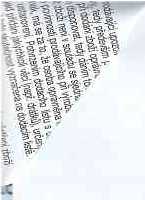 KUPNÍ SMLOUVA 2018	č.: 1501156548Zvláštní ujednání: dodací listy bude za kupujícího podepisovat a dodávky tak potvrzovat osoba, která bude k tomu zmocněna kupujícím.Příjemcem se rozumí kupující či osoba či provozovna určená kupujícím, která je oprávněna zboží pro kupujícího přijmout.Přílohy a součásti smlouvy, o nichž kupující prohlašuje, že s nimi byl před podpisem této smlouvy seznámen a souhlasí s nimi:-všeobecné obchodní a platební podmínky, které jsou nedílnou součástí této kupní smlouvyplatný ceník transportbetonu, značkových produktů a služeb společnosti Českomoravský beton, a.s., provoz Betonárna Příbram, dostupný též na: http://www.transportbeton.cz/betonarna-phbramvšeobecné obchodní a platební podmínky pro služby skupiny Českomoravský beton - doprava a čerpání betonových a maltových směsí, dostupné též na: http://www.transportbeton.cz/ o-skupine/obchodni-podminky.htmlSmluvní strany prohlašují, že s účinností ode dne	ústně uzavřely smlouvu o obsahu shodném s toutosmlouvou, která se dnem účinnosti této smlouvy ruší a její zcela nahrazena.Smluvní vztah mezi prodávajícím a kupujícím se řídí Všeobecnými obchodními a platebními podmínkami (VOPP) a Všeobecnými obchodními a platebními podmínkami pro služby přepravy a čerpadel betonových a maltových směsí (VOPP čerpání a doprava). Kupující tímto výslovně prohlašuje, že se seznámil s textem VOPP a VOPP čerpání a doprava, který považuje za srozumitelný a žádné z jejich ustanovení neshledává překvapivým ani neobvyklým. Především pak výslovně akceptuje ustanovení čl. 3.2. (specifikace zboží), čl. 3.7. (změna kupní smlouva na rámcovou kupní smlouvu), čl. 4.3 a 4.4. (uplatnění požadavku na dodávku a přebírající osoba), čl. 5.2 (změna expedičního místa), čl. 5.4, 5.6, 5.9 ,5.10 a 5.11 (provádění dodávek), dále čl. 6. (zrušení dodávky, následky odmítnutí převzetí dodávky), čl. 7 (další podmínky a skutečnosti související s plněním, včetně odevzdávání zboží a problematiky bezpečnosti osob), čl. 8.3-8.5, 8.8 a 8.10 a 8.11 (jakost, shoda, záruky, práva z vad), čl. 9.1-9.7 a 9.11-9.13 a 9.14 (cena a platební podmínky), čl. 10 (reklamační řízení a náhrada škody), čl. 12 (rozhodčí doložka) a čl. 13.1 (smluvní pokuta a náhrada škody) a 13.2 (zpracování údajů) VOPP. Zároveň se tímto kupující pro případy uvedené v čl. 8.5., 10.1 a 10.5 VOPP vzdává svých práv z vadného plnění a práva na náhradu škody, v rozsahu stanoveném v uvedených článcích.V rámci smluvního vztahu jsou prodávajícím zpracovávány též osobní údaje, a to i údaje na kontaktní osoby, které byly prodávajícímu sděleny ze strany kupujícího. Aktuální informace o zpracování osobních údajů je dostupná na webových stránkách prodávajícího www.heidelbergcement.cz (https://www.heidelbergcement.cz/cs/zpracovani-osobnich-udaju).Tato smlouva nabývá účinnosti dnem podpisu smluvními stranami a uzavírá se na dobu určitou do 31.12.2018. Smlouvu je možno měnit pouze písemně.Počet listů : 3KUPNÍ SMLOUVA 2018	č.: 1501156548ČESKOMORAVSKÝBETONHBDO.BERGCEMENT Groupčeskomoravský beton, a.s.Beroun 660, 266 01 Beroun IČ: 49551272, DIČ: CZ49551272 © Provoz Příbram: tel./fax:31 e 629642kx3 -F